Meridian Medical Arts Charter High School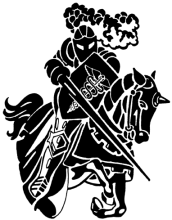 1789 E. Heritage Park Lane	Meridian, Idaho 83646Phone:  (208) 855-4075   Fax:  (208) 895-1996Meridian Medical Arts Charter High SchoolMarch 14th, 2017Date, Place & Time    The regular meeting of the Board of Directors Meridian Medical Arts    Charter High School convened March 14th, 2017 at the Meridian Medical Arts Charter High School conference room located at 1789 E Heritage Park Lane, Meridian, Idaho at 3:00 pm. Call to Order 		Louis Pifher called the meeting to order at 3:06pmAttendance	Louis Pifher, Nancy Cummings, Ryan Hedrick, Pat Burton, Anne Ritter, Scott Hill, Stefanie HofstetterAgenda	Approval of the February board meeting minutes Anne Ritter moved and Pat Burton seconded the vote. The vote was unanimous to approve the February board meeting minutes.Approval of the February payment of the bills Anne Ritter moved and Nancy Cummings seconded the vote. The vote was unanimous to approve payments of the February bills to date.Approval of Factory Direct Floor Estimate Pat Burton moved and Anne Ritter seconded the vote. The vote was unanimous to approve the Factory Direct Floor Estimate.Approval of Compunet security cameras Ryan Hedrick moved and Anne Ritter seconded the vote. The vote was unanimous to approve the Compunet security cameras.Principals Report 567 Irish Dance – March 17thISAT testing starts – March 20thActivity Day, Brundage, Ice World & Nampa Rec. Center – March 24thSpring Break – March 27th – 31st Meeting AdjournedAnne Ritter moved to adjourn meeting Pat Burton seconded the motion. Motion carried was unanimous to adjourn the meeting at 5:10 p.m.______________________________		______________________________             President - Louis Pifher		             Secretary – Stefanie Hofstetter